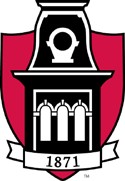 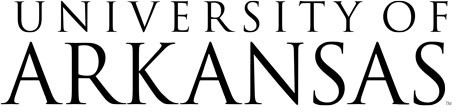 Associate Vice Chancellor Business AffairsQ&A AddendumRFP # 110722 – Leased Data CircuitsThis document provides question and answer information pertaining to the above captioned RFP and will be updated as necessary.REMINDER: It is the Respondent's responsibility to thoroughly read and examine the entireBid document and any addenda to the Bid.PostedIn regard to RFP No. 110722, is it possible to use or for Mountain Home to be added to the list of ARE-ON pop’s?  It appears to have been omitted from APPENDIX IV and the pricing sheet.Answer: Yes, the Mountain Home PoP is considered a viable Z location for this RFP. The ARE-ON hut site in Mt Home should be included in both Appendix IV and the pricing sheet.Do we have to bid all sites?Answer: No. Bids will be accepted for all sites, a partial set of sites, or a single site. Due to Holiday upcoming holiday season, would you grant an extension to January 6th?Answer: Yes, since requested, we will grant the extension for bidders to this RFP with a new deadline of January 10, 2023. 	Tax Rates for Federal USF and FUSF are based on an organization Certifying that 10% or less of your traffic leaves the State of AR.  Will you intrastate Certify?Answer: Traffic will be point to point between two sites. All sites are in Arkansas. Since this is a point-to-point circuit within the state of Arkansas yes, we can certify that this service is 10% or less of the traffic will leave the state of AR.Please verify this is to be Layer 2 transport network.Answer: Yes, we are requesting layer 2 transport circuits.Our records indicate the existing service installed in Waldron is located at 440 W 6th Street and the bid reflects 456 W 6th street. Are you moving to a new location on campus, or will the service remain at the same location installed today?Answer: The service will remain at the existing location.Per the VPAT-related paragraph on p. 7 of the RFP, given the type of services to be provided under this opportunity, it does not appear that a VPAT should be required; Would it be possible to remove VPAT from the bid requirements?Answer: Yes, since this is not an end-user-facing commodity or service the VPAT requirements are not considered as a requirement for bids.Inclusion of Taxes and Fees (including USF) in Pricing—Section 8.1 of the RFP states do not include taxes in bid price; however, Appendix I (price sheet) states that taxes and fees (including USF) are to be included in the pricing.  Please provide clarity on the taxes and fees requirement—recommend removing the statement within Appendix I.  Please Note that the Federal USF changes every calendar quarter and may show significant variance over a 3 year period. Answer: Please list the cost of the actual service fee, whether or not sales taxes will be assessed on the service, the jurisdiction for the service where sales taxes will be assessed, and whether or not any universal service fund fees will be assessed.  We acknowledge that the USF fees will vary based on the quarterly rates set for these fees.11/13/2022